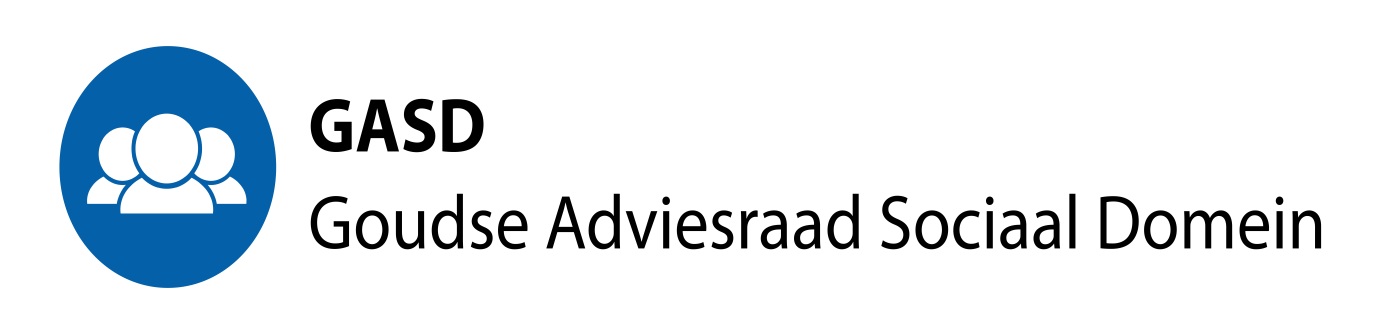 Verslag van de openbare vergadering van de GASD van 26 april 2018Alle leden van de GASD zijn aanwezig behalve de secretaris.De voorzitter opent de vergadering. Het verslag van de vergadering van maart wordt vastgesteld met de volgende aanvulling: Guusje zit ook in de werkgroep Cliëntperspectief.Terugkoppeling vergadering GCR 26 april: Gerard en Djoeki waren aanwezig vanuit de GASD. De volgende onderwerpen zijn besproken:Schuldhulpverlening: Een ingehuurd medewerker van de gemeente heeft in de GCR verslag gedaan van de gemeentelijke ontwikkelingen in de schuldhulpverlening. Nu is 4 fte actief op de afdeling, de mogelijkheid bestaat tot uitbreiden naar 5 fte. Op dit moment noopt de caseload niet tot uitbreiden. De aanpak van schuldhulpverlening lijkt hoopgevend. De toegang tot de consulenten is laagdrempelig, zij vragen in het eerste gesprek de cliënt niet naar administratie, cliënten worden als mens benaderd i.p.v. als dossier. Men probeert op afdeling Inkomen dezelfde cultuur te introduceren (bredere blik op de cliënt.). De consulenten zoeken verbinding met andere maatschappelijke partijen als Schuldhulpmaatje, Humanitas, de papierwinkel enz. Aanmelding: Cliënten melden zich bij de gemeente en via het sociaal team. Ilona doet ook kwaliteitscontrole bij schuldhulpverlening. Gerard stelt voor om in het najaar Ilona nogmaals uit te nodigen en te kijken of er een advies moet komen, dan kunnen we ook kijken naar het hele systeem (i.s.m. andere medewerkers en evt. raadsleden.) Signalering: De GCR heeft gesproken over signalering, effectiviteit en efficiëntie: Hoe zorg je dat je als GCR signalen krijgt en hoe gaan we signalen bundelen? Het ontbreekt aan documentatie van klachten. Hoe adviseren we vanuit de cliënt? Men is in de GCR gekozen op persoonlijke titel, als ervaringsdeskundige of uit de kring van ervaringsdeskundigen. GCR is er om cliënten in het sociaal domein een stem te geven over wat niet goed loopt in het systeem, het is geen doorgeefluik van wensen. Oplossingsrichtingen: Veel signalen / cases komen binnen via organisaties als De Kring. Daar zou bv. een verslaglegger bij gezet kunnen worden. Of de GCR kan anders georganiseerd worden: opsplitsen in werkgroepen over een aantal onderwerpen en de GCR-brede vergaderingen verminderen. Of de GCR kan signalen ophalen via groot huisbezoek m.m.v. de gemeente, zoals bij schuldhulpverlening. Het nadenken hierover wordt vervolgd, Marion maakt een praatstuk over onafhankelijke cliëntondersteuning.
Anke deelt mee dat er vanuit verschillende organisaties (o.a. Kernkracht, JSO, ‘t Swanenburghshofje) een klankbordgroep van ervaringsdeskundigen opgericht wordt. De klankbordgroep kan gekoppeld worden aan de GCR. Aart Jongejan wil een keer langskomen bij de GASD.Aanvulling op het overzicht met bijeenkomsten: Gerard gaat in juni naar beide bijeenkomsten over huisvesting.Mantelzorg
Bob en Marion lichten de stand van zaken toe: begin mei hebben zij een bijeenkomst georganiseerd met mantelzorgers om informatie op te halen. Binnenkort hopen zij professionals en systeemkenners te spreken: een huisarts, iemand van de Alzheimer vereniging, iemand via de manager van het Sociaal Team.. Gouda telt officieel 660 mantelzorgers, de vraag is of de gemeente iedereen in beeld heeft. (Jonge mantelzorgers, kinderen?) N.a.v. de informatie die Bob en Marion ophalen in de bijeenkomsten bepalen we of we een advies uitbrengen.
Bob deelt n.a.v. het deeladvies over huishoudelijke hulp mee dat twee grote aanbieders een lacune constateren: in ca. 400 gevallen is HH2 nodig en die code is er niet meer. (Maaltijdverzorging voor langer thuiswonende ouderen.) Anke vraagt Bob na te gaan hoeveel aanvragen binnenkomen. Toezicht WMO
Gerard doet verslag van het gesprek met een ambtenaar. B & W besluit op 26 mei over de opdrachtverlening. Toezicht is een regionale zaak. Wij zullen bekijken welke elementen in de opdrachtverlening staan. N.a.v. het toezichtverslag bekijken wij of wij (regionaal) adviseren. Verslag van gevoerde gesprekken:Gesprek met sociaal team:
We blikken terug op het constructief verlopen gesprek met het ST. Aanbevelingen van de inspectie zijn verwerkt. Knelpunt: 1,3 fte maatschappelijk werk voor alle basisscholen is te weinig gezien het belang dat B&W hecht aan preventie. Ontwikkelpunt: de te onderscheiden rollen van gemeente (beslissingsbevoegd) en ST (adviserend). Suggestie: Bij elke organisatie die we spreken kunnen we vragen hoe de samenwerking met het ST verloopt. Guusje en Djoeki hebben (op zoek naar systeemfouten) een gesprek gehad met een cliënt die bij gemeente en ST tegen dichte deuren aanloopt wat betreft het aanvragen van jeugdhulp.Anke doet verslag van het gesprek met de wethouders Dijkstra en Tetteroo. Besproken onderwerpen: integraal beleid, zelfredzaamheid, preventie (Rapport WRR), afbouw van Rivierduinen, kloof WMO-WLZ, integraal beleid: omslag, ontschotting kost tijd en aandacht, dat moet in het college-akkoord terugkomen. Ook ruimtelijk beleid moet daarbij genomen worden.Djoeki doet verslag van het stadsdebat over religieuze orthodoxie.Anke doet verslag van de JSO bijeenkomst. Adriaan hield een pitch en een lid van de cliëntenraad Bodegraven-Reeuwijk vertelde over het functioneren van cliëntenraden, waar loopt men tegenaan. (o.a. je moet de wet / WMCZ kennen als cliëntondersteuner, je hebt adviesrecht en instemmingsrecht. Directies moeten hun voordeel doen met input van cliëntenraden.)Advieslijst
Aanvulling punt 35: Bijzondere bijstand voor woonkosten tijdens detentie en psychiatrische opname. (Wat onder WMO valt, niet onder WLZ.)
Huisvestingsverordening: Gerard en Bob
Prostitutiebeleid: Guusje en Djoeki (5 juli ambtenaar in GASD)RondvraagPrivacywetgeving  per 26 mei: wat zijn de gevolgen voor het uitnodigen van ons netwerk? Dat moeten we vastleggen, volgende keer graag op de agenda.

SluitingDe voorzitter sluit de vergadering om ca.16.15 uur.Actielijst:De secretaris agendeert de schriftelijke en mondelinge verslaglegging van de GCR.Marion mailt praatstuk rond over onafhankelijke cliëntondersteuning.Allen sturen hun vakantieplanning naar Marion.Allen vragen organisaties naar hun ervaringen met het ST.Bob vraagt na hoeveel aanvragen HH2 binnengekomen zijn.En de leden doen zo veel mogelijk schriftelijk verslag van de door hen bijgewoonde bijeenkomsten, studiedagen etc.
Volgende keer op de agenda:ToezichtMantelzorgVoorbereiding gesprek 17/9 Sociaal Team.Gevolgen van privacywetgeving voor het uitnodigen van ons netwerk
